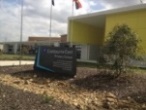 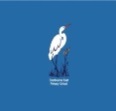 2 Bowyer Avenue, Cranbourne East, 3977Phone: 5990 0400     Fax: 5990 0499
Email:  cranbourne.east.ps@edumail.vic.gov.auCranbourne East Primary School
IMPORTANT INFORMATION – 2018 PrepsThank you for considering Cranbourne East Primary School for your child’s enrolment.
We have prepared documentation to assist you in making an informed enrolment decision, and to answer any questions you may have.If you wish to proceed with your child’s enrolment please visit Cranbourne East Primary School website – www.cranbourneeastps.vic.edu.au -  click on the Enrolment tab on the main toolbar, select “Prep Students”– and view and /or download the information required.If you do not have access to the Internet or a printer, please contact the School Office.Please note that Enrolment forms are included in this pack and are NOT available online as enrolment eligibility needs to be assessed.
EVIDENCE REQUIRED UPON ENROLMENTAs our school is zoned, two of the following proof of residency documents should be presented to confirm enrolment eligibility at Cranbourne East Primary School:A Utility Bill listing the name and address of the parent/guardian of the student to be enrolled eg. Electricity; Gas or WaterA Rates Notice listing the name and address of the parent/guardian of the student to be enrolledA Signed Lease, Contract of Sale or New Home Building Contract listing the name and address of the parent/guardian of the student to be enrolledNOTE: A Driver’s Licence will be required for Proof of Identity.  It cannot be used as proof of residency.The following will not be accepted:Bank StatementHealth Care CardMobile Telephone BillMedicare CardDOCUMENTS ONLINE** (Tabs that require parent action)** School Tour Information
Dates, times and how to book.Guide to Transition Sessions
The guide details session timings and what to do on arrival and pick up.It also includes a map showing the session locations.Foundation Year (Prep) Information Booklet 2018
This booklet contains detailed information regarding: term dates for 2018; getting your child ready for school; co-teaching at Cranbourne East Primary;  the first days at school; school entry assessment and handy tips for the first few weeks.** School Uniform Information
Uniform supplier PSW (Primary School Wear) location (including map); trading hours and uniform price list.We recommend you get in early with your uniform order, as supplies are in high demand at the end and start of each school year.** Newsletter
A form detailing the steps required to sign up to receive a hard copy of the Cranbourne East Primary School newsletter.  The newsletter is a vital communication tool between the school and our community.** Canteen List
This sheet includes the current school menu (including pricing).Lunch orders are placed online using Munch Monitors.  Details of how to set up an account with Munch Monitors is included under this tab.** After School Care (applicable if student requires before or after school care)
Details of the Camp Australia Before and After School Care program and how to contact them to register your child and make bookings.---------------------------------------------------------------------------------------------------------------------------2018 PREP STUDENTS:  SAVE THE DATE2018 Foundation Year (Prep)
Transition SessionsTimes for all 3 sessions:9:15am -10:00am Surnames A-K (child only)
10:15am -11:00am  Surnames L-Z (child only)Thursday 19th October 2017 Wednesday 01st November 2017 Friday 17th November 2017Official Orientation DayTuesday 12th December 201711:45am — 1:00pmParent Information SessionMonday 4th December 2017From 7:00pm — 8:00pm